7 ноября в Районном доме культуры прошло тематическое мероприятие, посвященное 100 летнему юбилею Октябрьской революции. Мероприятие началось с видеосюжета – исторической справки о событиях 1917 года.  По режиссёрской задумке, ход сценария был выстроен так, чтобы освятить все значимые события за 100 летний период не только в России, но и в Иловлинском районе. Поэтому доклад об участии района в Революции директора краеведческого музея Чекунова Геннадия Евгеньевича был очень кстати. 100 лет разделились на 10 – летия, в каждом из которых был художественный номер в духе того времени. В мероприятии принимали участие: ансамбль «Казачий курень», Казачий хор, студия бального танца, Кямиль Яваев, Сергей Бондаренко, Алёна Коробова, Мельник Анастасия. 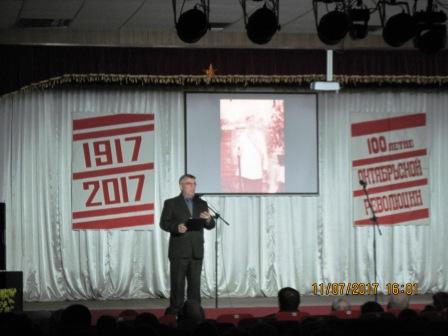 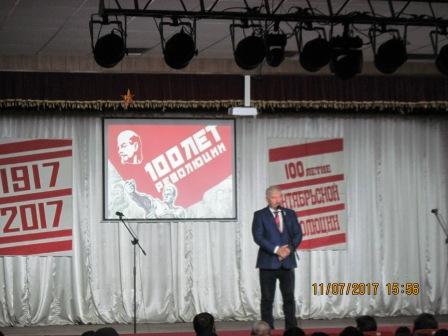 